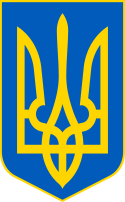 У К Р А Ї Н ААВАНГАРДІВСЬКА СЕЛИЩНА  РАДАОДЕСЬКОГО РАЙОНУ ОДЕСЬКОЇ ОБЛАСТІР І Ш Е Н Н Я    	Керуючись Законом України «Про місцеве самоврядування в Україні», наказом Міністерства економічного розвитку і торгівлі України від 02 березня 2015 року №205 «Про затвердження Порядку складання, затвердження та контролю виконання фінансового плану суб’єкта господарювання державного сектору економіки», Авангардівська селищна рада ВИРІШИЛА:           1. Затвердити фінансовий план Житлово-комунального підприємства «Драгнава» Авангардівської селищної ради на 2023 рік, що додається.           2.   Відповідальність за виконання показників фінансового плану на 2023 рік покласти на директора Житлово-комунального підприємства «Драгнава»  Авангардівської селищної ради.           3.   Контроль за виконанням рішення покласти на Постійна комісія з питань фінансів, бюджету, планування соціально-економічного розвитку, інвестицій, міжнародного співробітництва та регуляторної політики.Селищний голова	                    	                             Сергій ХРУСТОВСЬКИЙ№ 1455-VIІІвід 10.11.2022Про затвердження фінансового плану Житлово-комунального підприємства «Драгнава» Авангардівської селищної ради  на 2023 рік